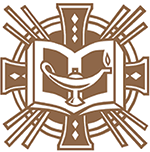 Pontifical Paul VI InstituteTranscript RequestName:____________________________________________________________Other Names under which you took courses: __________________________Address:__________________________________________________________City: ____________________________________State: ___________________________________Zip Code: ________________________________Telephone: _______________________________Alternate Telephone: _______________________Social Security Number: _____-_____-_________